Publicado en Madrid el 08/07/2024 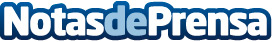 WiFi 7 ofrece lo que el 5G prometió y nunca dio, según Cambium NetworksLa nueva tecnología ofrece velocidades más altas y latencias menores, permite a las empresas utilizar aplicaciones más complejas y colaborar en tiempo real, mejorando su productividadDatos de contacto:María GuijarroGPS Imagen y Comunicación, S.L.622836702Nota de prensa publicada en: https://www.notasdeprensa.es/wifi-7-ofrece-lo-que-el-5g-prometio-y-nunca Categorias: Nacional Telecomunicaciones Hardware Madrid Software http://www.notasdeprensa.es